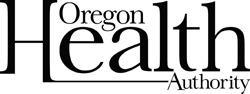 Oregon State Hospital Legal Affairs Department2600 Center Street NESalem, OR 97301Oregon State Hospital Legal Affairs Department2600 Center Street NESalem, OR 97301Oregon State Hospital Legal Affairs Department2600 Center Street NESalem, OR 97301Oregon State Hospital Legal Affairs Department2600 Center Street NESalem, OR 97301Psychiatrist SupplementPsychiatrist SupplementPsychiatrist SupplementPsychiatrist SupplementPsychiatrist SupplementPsychiatrist SupplementPsychiatrist SupplementAccredited psychiatric residency training.  Accredited psychiatric residency training.  Accredited psychiatric residency training.  Accredited psychiatric residency training.  Accredited psychiatric residency training.  Accredited psychiatric residency training.  Accredited psychiatric residency training.  Name of residencyName of residencyLocationLocationLocationDates          From          ToDates          From          To PGY I   PGY IIPGY III PGY IV Other Post Graduate Training Please describe. Other Post Graduate Training Please describe.Name of programName of programLocationLocationFromFromToBoard CertificationBoard CertificationYes            No  Yes            No  Briefly describe services provided at your current place of employment and what attorney requested evaluations you will be expected to do in that setting.Briefly describe services provided at your current place of employment and what attorney requested evaluations you will be expected to do in that setting.Briefly describe services provided at your current place of employment and what attorney requested evaluations you will be expected to do in that setting.Briefly describe services provided at your current place of employment and what attorney requested evaluations you will be expected to do in that setting.Briefly describe services provided at your current place of employment and what attorney requested evaluations you will be expected to do in that setting.Briefly describe services provided at your current place of employment and what attorney requested evaluations you will be expected to do in that setting.Briefly describe services provided at your current place of employment and what attorney requested evaluations you will be expected to do in that setting.Briefly describe any previous forensic experience. Have you conducted attorney requested evaluations in Oregon for competency or criminal responsibility?  What kind, how many, where and when?Briefly describe any previous forensic experience. Have you conducted attorney requested evaluations in Oregon for competency or criminal responsibility?  What kind, how many, where and when?Briefly describe any previous forensic experience. Have you conducted attorney requested evaluations in Oregon for competency or criminal responsibility?  What kind, how many, where and when?Briefly describe any previous forensic experience. Have you conducted attorney requested evaluations in Oregon for competency or criminal responsibility?  What kind, how many, where and when?Briefly describe any previous forensic experience. Have you conducted attorney requested evaluations in Oregon for competency or criminal responsibility?  What kind, how many, where and when?Briefly describe any previous forensic experience. Have you conducted attorney requested evaluations in Oregon for competency or criminal responsibility?  What kind, how many, where and when?Briefly describe any previous forensic experience. Have you conducted attorney requested evaluations in Oregon for competency or criminal responsibility?  What kind, how many, where and when?SignatureSignatureSignatureSignatureDate  Date  Date  